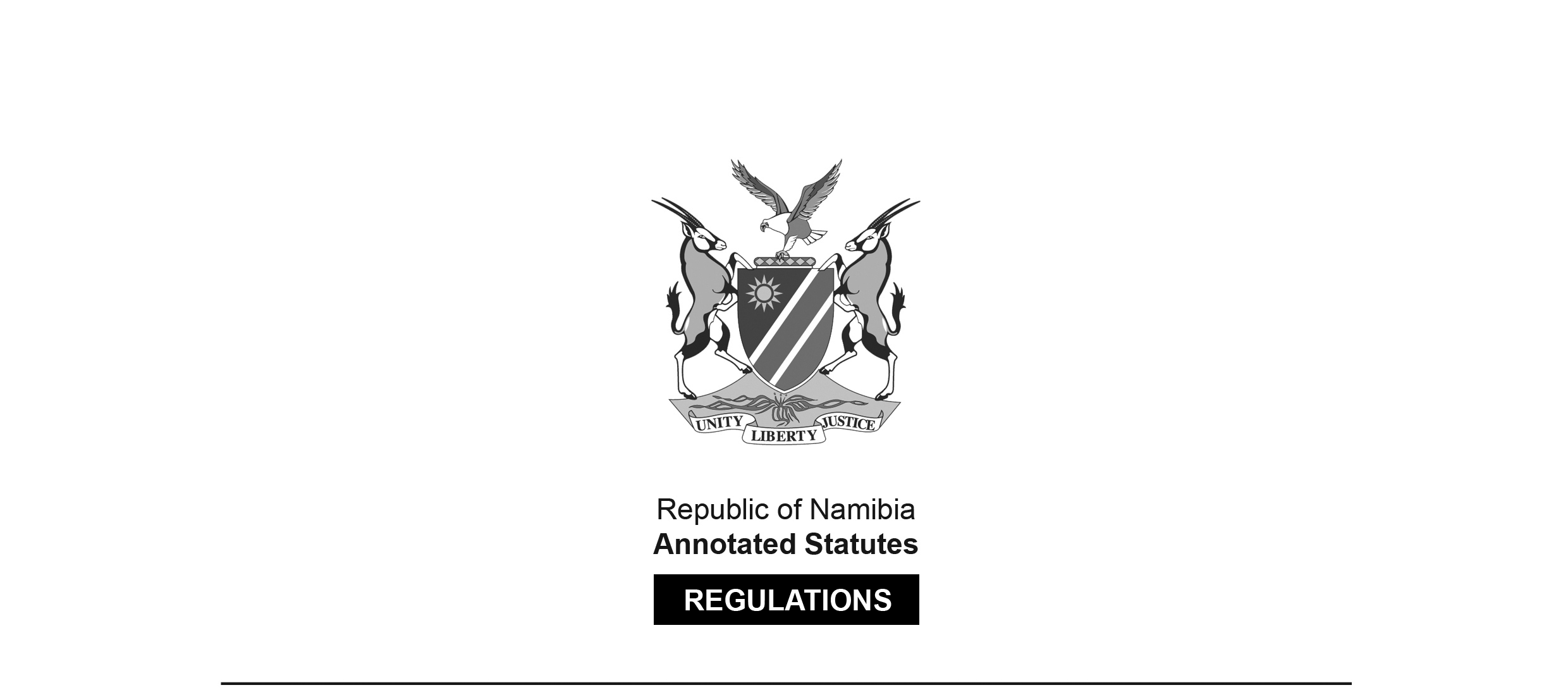 REGULATIONS MADE IN TERMS OFAllied Health Professions Act 7 of 2004section 55 read with sections 26 and 32 Regulations relating to the Registration of Medical Laboratory Technicians and of Additional Qualifications, the Keeping of Registers and the Restoration of a Name to a RegisterGovernment Notice 28 of 2007(GG 3795)came into force on date of publication: 22 February 2007The Government Notice which publishes these regulations notes that they were made 
on the recommendation of the Interim Allied Health Professions Council of Namibia.ARRANGEMENT OF REGULATIONSPART I DEFINITIONS1.	DefinitionsPART IIREGISTRATION OF MEDICAL LABORATORY TECHNICIANS2.	Application for registration as medical laboratory technician3.	Additional examinations4.	Additional education, tuition and trainingPART IIIREGISTRATION OF ADDITIONAL QUALIFICATIONS5.	Registrable additional qualifications6.	Requirements for registration of an additional qualificationPART IVREGISTERS AND RESTORATION OF NAME TO REGISTER7.	Register of medical laboratory technicians8.	Restoration of name to registerPART V GENERAL9.	Language of forms and documentsPART I DEFINITIONSDefinitions1.	In these regulations, unless the context otherwise indicates, a word or expression defined in the Act has the same meaning, and -“additional qualification” means an additional qualification referred to in section 32(1)(a) of the Act and in regulation 5;“Council” includes the Interim Allied Health Professions Council of Namibia established under section 59 of the Act;“medical laboratory technician” means a person registered under the Act as a medical laboratory technician (blood transfusion), a medical laboratory technician (chemical pathology), a medical laboratory technician (haematology), a medical laboratory technician (histopathology), a medical laboratory technician (microbiology), a medical laboratory technician (cytology) or a medical laboratory technician (clinical pathology);“registrar” means the registrar of the Council;“the Act” means the Allied Health Professions Act, 2004 (Act No. 7 of 2004).PART IIREGISTRATION OF MEDICAL LABORATORY TECHNICIANSApplication for registration as a medical laboratory technician2.	(1)	An application for the registration of a person as a medical laboratory technician under section 20 of the Act must be made in accordance with that section.(2)	An application referred to in subregulation (1) must be accompanied, in addition to the documents and particulars specified in section 20(2) of the Act, by -(a)	a certified copy of the applicant’s identity document or passport;(b)	a certificate issued by the Council in such form as the Council may determine, certifying that the applicant has passed the evaluation referred to in section 21(3) of the Act, if applicable; and(c)	if the qualification upon which the applicant relies for registration as a medical laboratory technician is a qualification referred to in section 22(1)(a) of the Act, the original certificate of registration to practise as a medical laboratory technician in the country where the applicant obtained the qualification, issued by the relevant registration authority of the country.(3)	If the applicant referred to in subregulation (2)(c) is not registered with the registration authority referred to in that subregulation, the applicant must submit -(a)	a certificate, issued by the registration authority, certifying that the qualification or qualifications of which the applicant is the holder, entitles the applicant to registration as a medical laboratory technician in the country where the applicant obtained the qualification or qualifications; or(b)	if he or she had been so registered previously, a certificate issued by the registration authority, specifying the reasons why the applicant is not so registered any more,together with his or her application for registration.(4)	If the qualification upon which the applicant relies for registration has been awarded by an educational institution at which the medium of instruction is not the English language, the Council may require the applicant to provide, in such manner as the Council may determine, the Council with proof of the applicant’s proficiency in the English language.Additional examinations3.	(1)	The additional examinations referred to in section 22(1)(b)(ii) of the Act must consist of written or oral or practical examinations, or of written and oral and practical examinations, in such disciplines as the Council may determine in respect of every person who is to be examined as required by that section, for the purpose specified in subregulation (2).(2)	The purpose of the additional examination referred to in subregulation (1), is to determine whether the person possesses the knowledge, skills and competence required to be possessed by any person who holds the qualification prescribed under section 19(1) of the Act, and which qualification so held entitles a person to be registered as a medical laboratory technician under section 21 of the Act.(3)	The Council may appoint, subject to such conditions as it may determine, a suitable person or persons to conduct the examinations referred to in subregulation (1).Additional education, tuition and training4.	(1)	If the Council registers a person conditionally under section 22(2)(a) of the Act, the Council must determine the additional education, tuition or training, referred to in section 22(1)(b)(i) of the Act, required by the person so conditionally registered before he or she may be registered as a medical laboratory technician under the Act.(2)	Particulars of the additional education, tuition or training determined by the Council in accordance with subregulation (1) must be endorsed by the Council upon the certificate of conditional registration issued by the Council in the name of the person under section 22(2)(b) of the Act.PART IIIREGISTRATION OF ADDITIONAL QUALIFICATIONSRegistrable additional qualifications5.	The following qualifications may be registered as additional qualifications under section 32 of the Act, subject to compliance with the Act and of these regulations:A diploma or certificate in Blood Transfusion, Chemical Pathology, Haematology, Histopathology, Microbiology, Cytotechnology or Clinical Pathology obtained at an educational institution approved by the Council in writing.Requirements for registration of an additional qualification6.	(1)	A medical laboratory technician who wishes to have an additional qualification entered into the register must submit to the registrar an application in accordance with subsections (2) and (3) of section 32 of the Act.(2)	An application referred to in subregulation (1) must be accompanied, in addition to the documents and particulars specified in section 32(3) of the Act, by documentary proof that the applicant obtained the additional qualification from an educational institution, or from any other examining authority, referred to in section 19(4) of the Act, and which qualification is of a standard acceptable to the Council.PART IVREGISTERS AND RESTORATION OF NAME TO REGISTERRegister of medical laboratory technicians7.	The register of medical laboratory technicians established and kept in accordance with subsection (2) of section 24 of the Act, must contain, in addition to the particulars specified by subsection (3) of that section, particulars of the specialities and additional qualifications entered against the name of the medical laboratory technician concerned in accordance with section 32(4) of the Act, including any change in any of the particulars recorded in the register.Restoration of name to register8.	(1)	Any person whose name has been removed from a register in accordance with section 25 of the Act and who wishes to have his or her name restored to the register in accordance with section 26 of the Act, must apply to the Council for the restoration in accordance with section 26(1) of the Act.(2)	An application referred to in subregulation (1) must comply with section 26(2) of the Act and with subregulation (3).(3)	The following documents must accompany an application referred to in subregulation (1):(a)	the original registration certificate issued under section 21(4)(b) of the Act, or if for any reason the original certificate cannot be submitted, proof to the satisfaction of the Council that the applicant was so registered; and(b)	a declaration by two medical laboratory technicians confirming the identity and good character of the applicant in such form as the Council may determine.PART V GENERALLanguage of forms and documents9.	(1)	Any form or document required to be submitted to the Council or to the registrar in terms of these regulations must be, subject to subregulation (2), in the English language.(2)	Any form or document referred to in subregulation (1) which is not in the English language must be accompanied by a sworn translation of the form or document in English, which translation must be acceptable to the Council.